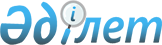 О бюджетах города Макинск, сельских округов Буландынского района на 2021-2023 годыРешение Буландынского районного маслихата Акмолинской области от 25 декабря 2020 года № 6С-67/1. Зарегистрировано Департаментом юстиции Акмолинской области 18 января 2021 года № 8326.
      В соответствии с пунктом 2 статьи 9-1 Бюджетного Кодекса Республики Казахстан от 4 декабря 2008 года, пункта 2-7 статьи 6 Закона Республики Казахстан от 23 января 2001 года "О местном государственном управлении и самоуправлении в Республике Казахстан", Буландынский районный маслихат РЕШИЛ:
      1. Утвердить бюджет города Макинск на 2021-2023 годы, согласно приложениям 1, 2 и 3 соответственно, в том числе на 2021 год в следующих объемах:
      1) доходы – 184121,3 тысячи тенге, в том числе:
      налоговые поступления – 90491,0 тысяча тенге;
      поступления трансфертов – 93630,3 тысячи тенге;
      2) затраты – 192743,7 тысяч тенге;
      3) чистое бюджетное кредитование – 0,0 тысяч тенге;
      4) сальдо по операциям с финансовыми активами – 0,0 тысяч тенге;
      5) дефицит (профицит) бюджета – - 8622,4 тысячи тенге;
      6) финансирование дефицита (использование профицита) бюджета – 8622,4 тысячи тенге.
      Сноска. Пункт 1 - в редакции решения Буландынского районного маслихата Акмолинской области от 25.11.2021 № 7С-12/1 (вводится в действие с 01.01.2021).


      2. Утвердить бюджет Вознесенского сельского округа на 2021-2023 годы, согласно приложениям 4, 5 и 6 соответственно, в том числе на 2021 год в следующих объемах:
      1) доходы – 22125,8 тысяч тенге, в том числе:
      налоговые поступления – 2415,0 тысяч тенге;
      поступления трансфертов – 19710,8 тысяч тенге;
      2) затраты – 23276,5 тысяч тенге;
      3) чистое бюджетное кредитование – 0,0 тысяч тенге;
      4) сальдо по операциям с финансовыми активами – 0,0 тысяч тенге;
      5) дефицит (профицит) бюджета – - 1150,7 тысяч тенге;
      6) финансирование дефицита (использование профицита) бюджета – 1150,7 тысяч тенге.
      Сноска. Пункт 2 - в редакции решения Буландынского районного маслихата Акмолинской области от 25.11.2021 № 7С-12/1 (вводится в действие с 01.01.2021).


      3. Утвердить бюджет Караозекского сельского округа на 2021-2023 годы, согласно приложениям 7, 8 и 9 соответственно, в том числе на 2021 год в следующих объемах:
      1) доходы – 18222,2 тысячи тенге, в том числе:
      налоговые поступления – 1732,0 тысячи тенге;
      поступления трансфертов – 16490,2 тысячи тенге;
      2) затраты – 19213,3 тысячи тенге;
      3) чистое бюджетное кредитование – 0,0 тысяч тенге;
      4) сальдо по операциям с финансовыми активами – 0,0 тысяч тенге;
      5) дефицит (профицит) бюджета – - 991,1 тысяча тенге;
      6) финансирование дефицита (использование профицита) бюджета – 991,1 тысяча тенге.
      Сноска. Пункт 3 - в редакции решения Буландынского районного маслихата Акмолинской области от 25.11.2021 № 7С-12/1 (вводится в действие с 01.01.2021).


      4. Утвердить бюджет Айнакольского сельского округа на 2021-2023 годы, согласно приложениям 10, 11 и 12 соответственно, в том числе на 2021 год в следующих объемах:
      1) доходы – 12604,6 тысяч тенге, в том числе:
      налоговые поступления – 518,0 тысяч тенге;
      поступления трансфертов – 12086,6 тысяч тенге;
      2) затраты – 12694,3 тысячи тенге;
      3) чистое бюджетное кредитование – 0,0 тысяч тенге;
      4) сальдо по операциям с финансовыми активами – 0,0 тысяч тенге;
      5) дефицит (профицит) бюджета – - 89,7 тысяч тенге;
      6) финансирование дефицита (использование профицита) бюджета – 89,7 тысяч тенге.
      Сноска. Пункт 4 - в редакции решения Буландынского районного маслихата Акмолинской области от 25.11.2021 № 7С-12/1 (вводится в действие с 01.01.2021).


      5. Утвердить бюджет Амангельдинского сельского округа на 2021-2023 годы, согласно приложениям 13, 14 и 15 соответственно, в том числе на 2021 год в следующих объемах:
      1) доходы – 19279,7 тысяч тенге, в том числе:
      налоговые поступления – 1662,0 тысячи тенге;
      поступления трансфертов – 17617,7 тысяч тенге;
      2) затраты – 19471,4 тысячи тенге;
      3) чистое бюджетное кредитование – 0,0 тысяч тенге;
      4) сальдо по операциям с финансовыми активами – 0,0 тысяч тенге;
      5) дефицит (профицит) бюджета – - 191,7 тысяч тенге;
      6) финансирование дефицита (использование профицита) бюджета – 191,7 тысяч тенге.
      Сноска. Пункт 5 - в редакции решения Буландынского районного маслихата Акмолинской области от 25.11.2021 № 7С-12/1 (вводится в действие с 01.01.2021).


      6. Утвердить бюджет Капитоновского сельского округа на 2021-2023 годы, согласно приложениям 16, 17 и 18 соответственно, в том числе на 2021 год в следующих объемах:
      1) доходы – 26110,4 тысячи тенге, в том числе:
      налоговые поступления – 3301,0 тысяча тенге;
      поступления трансфертов – 22809,4 тысячи тенге;
      2) затраты – 26867,5 тысяч тенге;
      3) чистое бюджетное кредитование – 0,0 тысяч тенге;
      4) сальдо по операциям с финансовыми активами – 0,0 тысяч тенге;
      5) дефицит (профицит) бюджета – - 757,1 тысяча тенге;
      6) финансирование дефицита (использование профицита) бюджета – 757,1 тысяча тенге.
      Сноска. Пункт 6 - в редакции решения Буландынского районного маслихата Акмолинской области от 25.11.2021 № 7С-12/1 (вводится в действие с 01.01.2021).


      7. Утвердить бюджет Новобратского сельского округа на 2021-2023 годы, согласно приложениям 19, 20 и 21 соответственно, в том числе на 2021 год в следующих объемах:
      1) доходы – 16422,4 тысячи тенге, в том числе:
      налоговые поступления – 1826,0 тысяч тенге;
      поступления трансфертов – 14596,4 тысячи тенге;
      2) затраты – 16903,5 тысяч тенге;
      3) чистое бюджетное кредитование – 0,0 тысяч тенге;
      4) сальдо по операциям с финансовыми активами – 0,0 тысяч тенге;
      5) дефицит (профицит) бюджета – - 481,1 тысяча тенге;
      6) финансирование дефицита (использование профицита) бюджета – 481,1 тысяча тенге.
      Сноска. Пункт 7 - в редакции решения Буландынского районного маслихата Акмолинской области от 25.11.2021 № 7С-12/1 (вводится в действие с 01.01.2021).


      8. Утвердить бюджет Никольского сельского округа на 2021-2023 годы, согласно приложениям 22, 23 и 24 соответственно, в том числе на 2021 год в следующих объемах:
      1) доходы – 22647,0 тысяч тенге, в том числе:
      налоговые поступления – 1960,0 тысяч тенге;
      поступления трансфертов – 20687,0 тысяч тенге;
      2) затраты – 23981,6 тысяч тенге;
      3) чистое бюджетное кредитование – 0,0 тысяч тенге;
      4) сальдо по операциям с финансовыми активами – 0,0 тысяч тенге;
      5) дефицит (профицит) бюджета – - 1334,6 тысяч тенге;
      6) финансирование дефицита (использование профицита) бюджета – 1334,6 тысяч тенге.
      Сноска. Пункт 8 - в редакции решения Буландынского районного маслихата Акмолинской области от 25.11.2021 № 7С-12/1 (вводится в действие с 01.01.2021).


      9. Утвердить бюджет Карамышевского сельского округа на 2021-2023 годы, согласно приложениям 25, 26 и 27 соответственно, в том числе на 2021 год в следующих объемах:
      1) доходы – 22700,1 тысяча тенге, в том числе:
      налоговые поступления – 1386,0 тысяч тенге;
      поступления трансфертов – 21314,1 тысяча тенге;
      2) затраты – 23409,3 тысячи тенге;
      3) чистое бюджетное кредитование – 0,0 тысяч тенге;
      4) сальдо по операциям с финансовыми активами – 0,0 тысяч тенге;
      5) дефицит (профицит) бюджета – - 709,2 тысячи тенге;
      6) финансирование дефицита (использование профицита) бюджета – 709,2 тысячи тенге.
      Сноска. Пункт 9 - в редакции решения Буландынского районного маслихата Акмолинской области от 25.11.2021 № 7С-12/1 (вводится в действие с 01.01.2021).


      10. Утвердить бюджет Журавлевского сельского округа на 2021-2023 годы, согласно приложениям 28, 29 и 30 соответственно, в том числе на 2021 год в следующих объемах:
      1) доходы – 26168,0 тысяч тенге, в том числе:
      налоговые поступления – 2210,0 тысяч тенге;
      поступления трансфертов – 23958,0 тысяч тенге;
      2) затраты – 27824,7 тысяч тенге;
      3) чистое бюджетное кредитование – 0,0 тысяч тенге;
      4) сальдо по операциям с финансовыми активами – 0,0 тысяч тенге;
      5) дефицит (профицит) бюджета – - 1656,7 тысяч тенге;
      6) финансирование дефицита (использование профицита) бюджета – 1656,7 тысяч тенге.
      Сноска. Пункт 10 - в редакции решения Буландынского районного маслихата Акмолинской области от 25.11.2021 № 7С-12/1 (вводится в действие с 01.01.2021).


      11. Утвердить бюджет Ергольского сельского округа на 2021-2023 годы, согласно приложениям 31, 32 и 33 соответственно, в том числе на 2021 год в следующих объемах:
      1) доходы – 17103,6 тысяч тенге, в том числе:
      налоговые поступления – 2699,0 тысяч тенге;
      поступления трансфертов – 14404,6 тысяч тенге;
      2) затраты – 17864,4 тысячи тенге;
      3) чистое бюджетное кредитование – 0,0 тысяч тенге;
      4) сальдо по операциям с финансовыми активами – 0,0 тысяч тенге;
      5) дефицит (профицит) бюджета – - 760,8 тысяч тенге;
      6) финансирование дефицита (использование профицита) бюджета – 760,8 тысяч тенге.
      Сноска. Пункт 11 - в редакции решения Буландынского районного маслихата Акмолинской области от 25.11.2021 № 7С-12/1 (вводится в действие с 01.01.2021).


      12. Утвердить бюджет Алтындынского сельского округа на 2021-2023 годы, согласно приложениям 34, 35 и 36 соответственно, в том числе на 2021 год в следующих объемах:
      1) доходы – 20908,7 тысяч тенге, в том числе:
      налоговые поступления – 1744,0 тысячи тенге;
      поступления трансфертов – 19164,7 тысяч тенге;
      2) затраты – 21881,3 тысячи тенге;
      3) чистое бюджетное кредитование – 0,0 тысяч тенге;
      4) сальдо по операциям с финансовыми активами – 0,0 тысяч тенге;
      5) дефицит (профицит) бюджета – - 972,6 тысяч тенге;
      6) финансирование дефицита (использование профицита) бюджета – 972,6 тысяч тенге.
      Сноска. Пункт 12 - в редакции решения Буландынского районного маслихата Акмолинской области от 25.11.2021 № 7С-12/1 (вводится в действие с 01.01.2021).


      13. Учесть объемы бюджетных субвенций на 2021 год, передаваемых из районного бюджета бюджетам сельских округов в сумме 164589,0 тысяч тенге, в том числе:
      Вознесенскому сельскому округу 15942,0 тысячи тенге;
      Караозекскому сельскому округу 14664,0 тысячи тенге;
      Айнакольскому сельскому округу 9961,0 тысяча тенге;
      Амангельдинскому сельскому округу 15309,0 тысяч тенге;
      Капитоновскому сельскому округу 18465,0 тысяч тенге;
      Новобратскому сельскому округу 12413,0 тысяч тенге;
      Никольскому сельскому округу 15906,0 тысяч тенге;
      Карамышевскому сельскому округу 16603,0 тысячи тенге;
      Журавлевскому сельскому округу 17991,0 тысяча тенге;
      Ергольскому сельскому округу 12979,0 тысяч тенге;
      Алтындынскому сельскому округу 14356,0 тысяч тенге.
      14. Учесть, что в составе расходов бюджетов города Макинск, сельских округов Буландынского района на 2021 год предусмотрены целевые трансферты из республиканского бюджета согласно приложению 37.
      14-1. Учесть, что в составе расходов бюджетов города Макинск, сельских округов Буландынского района на 2021 год предусмотрены целевые трансферты из областного бюджета согласно приложению 38.
      Распределение указанных сумм целевых трансфертов определяется решением акима города Макинск, сельских округов Буландынского района.
      Сноска. Решение дополнено пунктом 14-1 в соответствии с решением Буландынского районного маслихата Акмолинской области от 16.06.2021 № 7С-7/1 (вводится в действие с 01.01.2021).


      15. Настоящее решение вступает в силу со дня государственной регистрации в Департаменте юстиции Акмолинской области и вводится в действие с 1 января 2021 года.
      "СОГЛАСОВАНО" Бюджет города Макинск на 2021 год
      Сноска. Приложение 1 - в редакции решения Буландынского районного маслихата Акмолинской области от 25.11.2021 № 7С-12/1 (вводится в действие с 01.01.2021). Бюджет города Макинск на 2022 год Бюджет города Макинск на 2023 год Бюджет Вознесенского сельского округа на 2021 год
      Сноска. Приложение 4 - в редакции решения Буландынского районного маслихата Акмолинской области от 25.11.2021 № 7С-12/1 (вводится в действие с 01.01.2021). Бюджет Вознесенского сельского округа на 2022 год Бюджет Вознесенского сельского округа на 2023 год Бюджет Караозекского сельского округа на 2021 год
      Сноска. Приложение 7 - в редакции решения Буландынского районного маслихата Акмолинской области от 25.11.2021 № 7С-12/1 (вводится в действие с 01.01.2021). Бюджет Караозекского сельского округа на 2022 год Бюджет Караозекского сельского округа на 2023 год Бюджет Айнакольского сельского округа на 2021 год
      Сноска. Приложение 10 - в редакции решения Буландынского районного маслихата Акмолинской области от 25.11.2021 № 7С-12/1 (вводится в действие с 01.01.2021). Бюджет Айнакольского сельского округа на 2022 год Бюджет Айнакольского сельского округа на 2023 год Бюджет Амангельдинского сельского округа на 2021 год
      Сноска. Приложение 13 - в редакции решения Буландынского районного маслихата Акмолинской области от 25.11.2021 № 7С-12/1 (вводится в действие с 01.01.2021). Бюджет Амангельдинского сельского округа на 2022 год Бюджет Амангельдинского сельского округа на 2023 год Бюджет Капитоновского сельского округа на 2021 год
      Сноска. Приложение 16 - в редакции решения Буландынского районного маслихата Акмолинской области от 25.11.2021 № 7С-12/1 (вводится в действие с 01.01.2021). Бюджет Капитоновского сельского округа на 2022 год Бюджет Капитоновского сельского округа на 2023 год Бюджет Новобратского сельского округа на 2021 год
      Сноска. Приложение 19 - в редакции решения Буландынского районного маслихата Акмолинской области от 25.11.2021 № 7С-12/1 (вводится в действие с 01.01.2021). Бюджет Новобратского сельского округа на 2022 год Бюджет Новобратского сельского округа на 2023 год Бюджет Никольского сельского округа на 2021 год
      Сноска. Приложение 22 - в редакции решения Буландынского районного маслихата Акмолинской области от 25.11.2021 № 7С-12/1 (вводится в действие с 01.01.2021). Бюджет Никольского сельского округа на 2022 год Бюджет Никольского сельского округа на 2023 год Бюджет Карамышевского сельского округа на 2021 год
      Сноска. Приложение 25 - в редакции решения Буландынского районного маслихата Акмолинской области от 25.11.2021 № 7С-12/1 (вводится в действие с 01.01.2021). Бюджет Карамышевского сельского округа на 2022 год Бюджет Карамышевского сельского округа на 2023 год Бюджет Журавлевского сельского округа на 2021 год
      Сноска. Приложение 28 - в редакции решения Буландынского районного маслихата Акмолинской области от 25.11.2021 № 7С-12/1 (вводится в действие с 01.01.2021). Бюджет Журавлевского сельского округа на 2022 год Бюджет Журавлевского сельского округа на 2023 год Бюджет Ергольского сельского округа на 2021 год
      Сноска. Приложение 31 - в редакции решения Буландынского районного маслихата Акмолинской области от 25.11.2021 № 7С-12/1 (вводится в действие с 01.01.2021). Бюджет Ергольского сельского округа на 2022 год Бюджет Ергольского сельского округа на 2023 год Бюджет Алтындынского сельского округа на 2021 год
      Сноска. Приложение 34 - в редакции решения Буландынского районного маслихата Акмолинской области от 25.11.2021 № 7С-12/1 (вводится в действие с 01.01.2021). Бюджет Алтындынского сельского округа на 2022 год Бюджет Алтындынского сельского округа на 2023 год Целевые трансферты из республиканского бюджета бюджетам города Макинск, сельских округов Буландынского района на 2021 год
      Сноска. Приложение 37 - в редакции решения Буландынского районного маслихата Акмолинской области от 25.11.2021 № 7С-12/1 (вводится в действие с 01.01.2021). Целевые трансферты из областного бюджета бюджетам города Макинск, сельских округов Буландынского района на 2021 год
      Сноска. Решение дополнено приложением 38 в соответствии с решением Буландынского районного маслихата Акмолинской области от 16.06.2021 № 7С-7/1 (вводится в действие с 01.01.2021); в редакции решения Буландынского районного маслихата Акмолинской области от 25.11.2021 № 7С-12/1 (вводится в действие с 01.01.2021).
					© 2012. РГП на ПХВ «Институт законодательства и правовой информации Республики Казахстан» Министерства юстиции Республики Казахстан
				
      Председатель сессии,секретарь Буландынскогорайонного маслихата

Ш.Кусаинов

      Акимат Буландынского района
Приложение 1 к решению
Буландынского районного
маслихата от 25 декабря
2020 года № 6С-67/1
Категория
Категория
Категория
Категория
Сумма тысяч тенге
 Класс 
 Класс 
 Класс 
Сумма тысяч тенге
Подкласс
Подкласс
Сумма тысяч тенге
Наименование
Сумма тысяч тенге
1
2
3
4
5
I. Доходы
184121,3
1
Налоговые поступления
90491,0
01
Подоходный налог 
14241,0
2
Индивидуальный подоходный налог
14241,0
04
Hалоги на собственность
73485,0
1
Hалоги на имущество
1380,0
3
Земельный налог
15798,0
4
Hалог на транспортные средства
56307,0
05
Внутренние налоги на товары, работы и услуги
2765,0
4
Сборы за ведение предпринимательской и профессиональной деятельности 
2765,0
4
Поступления трансфертов
93630,3
02
Трансферты из вышестоящих органов государственного управления
93630,3
3
Трансферты из районного (города областного значения) бюджета
93630,3
Функциональная группа
Функциональная группа
Функциональная группа
Функциональная группа
Сумма
Администратор бюджетных программ
Администратор бюджетных программ
Администратор бюджетных программ
Сумма
Программа
Программа
Сумма
Наименование
Сумма
1
2
3
4
5
II. Затраты
192743,7
01
Государственные услуги общего характера
43945,0
124
Аппарат акима города районного значения, села, поселка, сельского округа
43945,0
001
Услуги по обеспечению деятельности акима города районного значения, села, поселка, сельского округа
43945,0
06
Социальная помощь и социальное обеспечение
28638,0
124
Аппарат акима города районного значения, села, поселка, сельского округа
28638,0
003
Оказание социальной помощи нуждающимся гражданам на дому
28638,0
07
Жилищно-коммунальное хозяйство
106538,3
124
Аппарат акима города районного значения, села, поселка, сельского округа
106538,3
008
Освещение улиц в населенных пунктах
9984,0
009
Обеспечение санитарии населенных пунктов
1458,0
010
Содержание мест захоронений и погребение безродных
272,0
011
Благоустройство и озеленение населенных пунктов
94824,3
12
Транспорт и коммуникации
13622,4
124
Аппарат акима города районного значения, села, поселка, сельского округа
13622,4
013
Обеспечение функционирования автомобильных дорог в городах районного значения, селах, поселках, сельских округах
13622,4
III. Чистое бюджетное кредитование
0,0
IV. Сальдо по операциям с финансовыми активами 
0,0
V. Дефицит (профицит) бюджета 
-8622,4
VI. Финансирование дефицита (использование профицита) бюджета
8622,4Приложение 2 к решению
Буландынского районного
маслихата от 25 декабря
2020 года № 6С-67/1
Категория
Категория
Категория
Категория
Сумма тысяч тенге
Класс
Класс
Класс
Сумма тысяч тенге
Подкласс
Подкласс
Сумма тысяч тенге
Наименование
Сумма тысяч тенге
1
2
3
4
5
I. Доходы
90491,0
1
Налоговые поступления
90491,0
04
Hалоги на собственность
86091,0
1
Hалоги на имущество
1695,0
3
Земельный налог
23042,0
4
Hалог на транспортные средства
61354,0
05
Внутренние налоги на товары, работы и услуги
4400,0
4
Сборы за ведение предпринимательской и профессиональной деятельности 
4400,0
Функциональная группа
Функциональная группа
Функциональная группа
Функциональная группа
Сумма
Администратор бюджетных программ
Администратор бюджетных программ
Администратор бюджетных программ
Сумма
Программа 
Программа 
Сумма
Наименование
Сумма
1
2
3
4
5
II. Затраты
90491,0
01
Государственные услуги общего характера
37769,0
124
Аппарат акима города районного значения, села, поселка, сельского округа
37769,0
001
Услуги по обеспечению деятельности акима города районного значения, села, поселка, сельского округа
37769,0
06
Социальная помощь и социальное обеспечение
15046,0
124
Аппарат акима города районного значения, села, поселка, сельского округа
15046,0
003
Оказание социальной помощи нуждающимся гражданам на дому
15046,0
07
Жилищно-коммунальное хозяйство
27676,0
124
Аппарат акима города районного значения, села, поселка, сельского округа
27676,0
008
Освещение улиц в населенных пунктах
12000,0
009
Обеспечение санитарии населенных пунктов
4410,0
010
Содержание мест захоронений и погребение безродных
540,0
011
Благоустройство и озеленение населенных пунктов
10726,0
12
Транспорт и коммуникации
10000,0
124
Аппарат акима города районного значения, села, поселка, сельского округа
10000,0
013
Обеспечение функционирования автомобильных дорог в городах районного значения, селах, поселках, сельских округах
10000,0
III. Сальдо по операциям с финансовыми активами 
0,0
IV. Дефицит (профицит) бюджета 
0,0
V. Финансирование дефицита (использование профицита) бюджета
0,0Приложение 3 к решению
Буландынского районного
маслихата от 25 декабря
2020 года № 6С-67/1
Категория
Категория
Категория
Категория
Сумма тысяч тенге
Класс
Класс
Класс
Сумма тысяч тенге
Подкласс
Подкласс
Сумма тысяч тенге
Наименование
Сумма тысяч тенге
1
2
3
4
5
I. Доходы
90491,0
1
Налоговые поступления
90491,0
04
Hалоги на собственность
86091,0
1
Hалоги на имущество
1695,0
3
Земельный налог
23042,0
4
Hалог на транспортные средства
61354,0
05
Внутренние налоги на товары, работы и услуги
4400,0
4
Сборы за ведение предпринимательской и профессиональной деятельности 
4400,0
Функциональная группа
Функциональная группа
Функциональная группа
Функциональная группа
Сумма
Администратор бюджетных программ
Администратор бюджетных программ
Администратор бюджетных программ
Сумма
Программа 
Программа 
Сумма
Наименование
Сумма
1
2
3
4
5
II. Затраты
90491,0
01
Государственные услуги общего характера
37769,0
124
Аппарат акима города районного значения, села, поселка, сельского округа
37769,0
001
Услуги по обеспечению деятельности акима города районного значения, села, поселка, сельского округа
37769,0
06
Социальная помощь и социальное обеспечение
15046,0
124
Аппарат акима города районного значения, села, поселка, сельского округа
15046,0
003
Оказание социальной помощи нуждающимся гражданам на дому
15046,0
07
Жилищно-коммунальное хозяйство
27676,0
124
Аппарат акима города районного значения, села, поселка, сельского округа
27676,0
008
Освещение улиц в населенных пунктах
12000,0
009
Обеспечение санитарии населенных пунктов
4410,0
010
Содержание мест захоронений и погребение безродных
540,0
011
Благоустройство и озеленение населенных пунктов
10726,0
12
Транспорт и коммуникации
10000,0
124
Аппарат акима города районного значения, села, поселка, сельского округа
10000,0
013
Обеспечение функционирования автомобильных дорог в городах районного значения, селах, поселках, сельских округах
10000,0
III. Сальдо по операциям с финансовыми активами 
0,0
IV. Дефицит (профицит) бюджета 
0,0
V. Финансирование дефицита (использование профицита) бюджета
0,0Приложение 4 к решению
Буландынского районного
маслихата от 25 декабря
2020 года № 6С-67/1
Категория
Категория
Категория
Категория
Сумма тысяч тенге
 Класс 
 Класс 
 Класс 
Сумма тысяч тенге
Подкласс
Подкласс
Сумма тысяч тенге
Наименование
Сумма тысяч тенге
1
2
3
4
5
I. Доходы
22125,8
1
Налоговые поступления
2415,0
04
Hалоги на собственность
2415,0
1
Hалоги на имущество
281,0
3
Земельный налог
31,0
4
Hалог на транспортные средства
2103,0
4
Поступления трансфертов
19710,8
02
Трансферты из вышестоящих органов государственного управления
19710,8
3
Трансферты из районного (города областного значения) бюджета
19710,8
Функциональная группа
Функциональная группа
Функциональная группа
Функциональная группа
Сумма
Администратор бюджетных программ
Администратор бюджетных программ
Администратор бюджетных программ
Сумма
Программа
Программа
Сумма
Наименование
Сумма
1
2
3
4
5
II. Затраты
23276,5
01
Государственные услуги общего характера
16285,6
124
Аппарат акима города районного значения, села, поселка, сельского округа
16285,6
001
Услуги по обеспечению деятельности акима города районного значения, села, поселка, сельского округа
16285,6
06
Социальная помощь и социальное обеспечение
2346,1
124
Аппарат акима города районного значения, села, поселка, сельского округа
2346,1
003
Оказание социальной помощи нуждающимся гражданам на дому
2346,1
07
Жилищно-коммунальное хозяйство
4280,0
124
Аппарат акима города районного значения, села, поселка, сельского округа
4280,0
008
Освещение улиц в населенных пунктах
842,1
011
Благоустройство и озеленение населенных пунктов
447,5
014
Организация водоснабжения населенных пунктов
2990,4
12
Транспорт и коммуникации
364,8
124
Аппарат акима города районного значения, села, поселка, сельского округа
364,8
013
Обеспечение функционирования автомобильных дорог в городах районного значения, селах, поселках, сельских округах
364,8
III. Чистое бюджетное кредитование
0,0
IV. Сальдо по операциям с финансовыми активами 
0,0
V. Дефицит (профицит) бюджета 
-1150,7
VI. Финансирование дефицита (использование профицита) бюджета
1150,7Приложение 5 к решению
Буландынского районного
маслихата от 25 декабря
2020 года № 6С-67/1
Категория
Категория
Категория
Категория
Сумма тысяч тенге
Класс
Класс
Класс
Сумма тысяч тенге
Подкласс
Подкласс
Сумма тысяч тенге
Наименование
Сумма тысяч тенге
1
2
3
4
5
I. Доходы
18357,0
1
Налоговые поступления
2541,0
04
Hалоги на собственность
2541,0
1
Hалоги на имущество
160,0
3
Земельный налог
152,0
4
Hалог на транспортные средства
2229,0
4
Поступления трансфертов
15816,0
02
Трансферты из вышестоящих органов государственного управления
15816,0
3
Трансферты из районного (города областного значения) бюджета
15816,0
Функциональная группа
Функциональная группа
Функциональная группа
Функциональная группа
Сумма
Администратор бюджетных программ
Администратор бюджетных программ
Администратор бюджетных программ
Сумма
Программа 
Программа 
Сумма
Наименование
Сумма
1
2
3
4
5
II. Затраты
18357,0
01
Государственные услуги общего характера
12880,0
124
Аппарат акима города районного значения, села, поселка, сельского округа
12880,0
001
Услуги по обеспечению деятельности акима города районного значения, села, поселка, сельского округа
12880,0
06
Социальная помощь и социальное обеспечение
1509,0
124
Аппарат акима города районного значения, села, поселка, сельского округа
1509,0
003
Оказание социальной помощи нуждающимся гражданам на дому
1509,0
07
Жилищно-коммунальное хозяйство
3526,0
124
Аппарат акима города районного значения, села, поселка, сельского округа
3526,0
008
Освещение улиц в населенных пунктах
1074,0
011
Благоустройство и озеленение населенных пунктов
461,0
014
Организация водоснабжения населенных пунктов
1991,0
12
Транспорт и коммуникации
442,0
124
Аппарат акима города районного значения, села, поселка, сельского округа
442,0
013
Обеспечение функционирования автомобильных дорог в городах районного значения, селах, поселках, сельских округах
442,0
III. Сальдо по операциям с финансовыми активами 
0,0
IV. Дефицит (профицит) бюджета 
0,0
V. Финансирование дефицита (использование профицита) бюджета
0,0Приложение 6 к решению
Буландынского районного
маслихата от 25 декабря
2020 года № 6С-67/1
Категория
Категория
Категория
Категория
Сумма тысяч тенге
Класс
Класс
Класс
Сумма тысяч тенге
Подкласс
Подкласс
Сумма тысяч тенге
Наименование
Сумма тысяч тенге
1
2
3
4
5
I. Доходы
18357,0
1
Налоговые поступления
2675,0
04
Hалоги на собственность
2675,0
1
Hалоги на имущество
160,0
3
Земельный налог
152,0
4
Hалог на транспортные средства
2363,0
4
Поступления трансфертов
15682,0
02
Трансферты из вышестоящих органов государственного управления
15682,0
3
Трансферты из районного (города областного значения) бюджета
15682,0
Функциональная группа
Функциональная группа
Функциональная группа
Функциональная группа
Сумма
Администратор бюджетных программ
Администратор бюджетных программ
Администратор бюджетных программ
Сумма
Программа 
Программа 
Сумма
Наименование
Сумма
1
2
3
4
5
II. Затраты
18357,0
01
Государственные услуги общего характера
12880,0
124
Аппарат акима города районного значения, села, поселка, сельского округа
12880,0
001
Услуги по обеспечению деятельности акима города районного значения, села, поселка, сельского округа
12880,0
06
Социальная помощь и социальное обеспечение
1509,0
124
Аппарат акима города районного значения, села, поселка, сельского округа
1509,0
003
Оказание социальной помощи нуждающимся гражданам на дому
1509,0
07
Жилищно-коммунальное хозяйство
3526,0
124
Аппарат акима города районного значения, села, поселка, сельского округа
3526,0
008
Освещение улиц в населенных пунктах
1074,0
011
Благоустройство и озеленение населенных пунктов
461,0
014
Организация водоснабжения населенных пунктов
1991,0
12
Транспорт и коммуникации
442,0
124
Аппарат акима города районного значения, села, поселка, сельского округа
442,0
013
Обеспечение функционирования автомобильных дорог в городах районного значения, селах, поселках, сельских округах
442,0
III. Сальдо по операциям с финансовыми активами 
0,0
IV. Дефицит (профицит) бюджета 
0,0
V. Финансирование дефицита (использование профицита) бюджета
0,0Приложение 7 к решения
Буландынского районного
маслихата от 25 декабря
2020 года № 6С-67/1
Категория
Категория
Категория
Категория
Сумма тысяч тенге
 Класс 
 Класс 
 Класс 
Сумма тысяч тенге
Подкласс
Подкласс
Сумма тысяч тенге
Наименование
Сумма тысяч тенге
1
2
3
4
5
I. Доходы
18222,2
1
Налоговые поступления
1732,0
04
Hалоги на собственность
1732,0
1
Hалоги на имущество
120,0
3
Земельный налог
12,0
4
Hалог на транспортные средства
1600,0
4
Поступления трансфертов
16490,2
02
Трансферты из вышестоящих органов государственного управления
16490,2
3
Трансферты из районного (города областного значения) бюджета
16490,2
Функциональная группа
Функциональная группа
Функциональная группа
Функциональная группа
Сумма
Администратор бюджетных программ
Администратор бюджетных программ
Администратор бюджетных программ
Сумма
Программа
Программа
Сумма
Наименование
Сумма
1
2
3
4
5
II. Затраты
19213,3
01
Государственные услуги общего характера
14215,2
124
Аппарат акима города районного значения, села, поселка, сельского округа
14215,2
001
Услуги по обеспечению деятельности акима города районного значения, села, поселка, сельского округа
14215,2
07
Жилищно-коммунальное хозяйство
3225,0
124
Аппарат акима города районного значения, села, поселка, сельского округа
3225,0
008
Освещение улиц в населенных пунктах
1033,2
011
Благоустройство и озеленение населенных пунктов
400,0
014
Организация водоснабжения населенных пунктов
1791,8
12
Транспорт и коммуникации
1773,1
124
Аппарат акима города районного значения, села, поселка, сельского округа
1773,1
013
Обеспечение функционирования автомобильных дорог в городах районного значения, селах, поселках, сельских округах
1773,1
III. Чистое бюджетное кредитование
0,0
IV. Сальдо по операциям с финансовыми активами 
0,0
V. Дефицит (профицит) бюджета 
-991,1
VI. Финансирование дефицита (использование профицита) бюджета
991,1Приложение 8 к решению
Буландынского районного
маслихата от 25 декабря
2020 года № 6С-67/1
Категория
Категория
Категория
Категория
Сумма тысяч тенге
Класс
Класс
Класс
Сумма тысяч тенге
Подкласс
Подкласс
Сумма тысяч тенге
Наименование
Сумма тысяч тенге
1
2
3
4
5
I. Доходы
16396,0
1
Налоговые поступления
1733,0
04
Hалоги на собственность
1733,0
1
Hалоги на имущество
51,0
3
Земельный налог
122,0
4
Hалог на транспортные средства
1560,0
4
Поступления трансфертов
14663,0
02
Трансферты из вышестоящих органов государственного управления
14663,0
3
Трансферты из районного (города областного значения) бюджета
14663,0
Функциональная группа
Функциональная группа
Функциональная группа
Функциональная группа
Сумма
Администратор бюджетных программ
Администратор бюджетных программ
Администратор бюджетных программ
Сумма
Программа 
Программа 
Сумма
Наименование
Сумма
1
2
3
4
5
II. Затраты
16396,0
01
Государственные услуги общего характера
12389,0
124
Аппарат акима города районного значения, села, поселка, сельского округа
12389,0
001
Услуги по обеспечению деятельности акима города районного значения, села, поселка, сельского округа
12389,0
07
Жилищно-коммунальное хозяйство
3089,0
124
Аппарат акима города районного значения, села, поселка, сельского округа
3089,0
008
Освещение улиц в населенных пунктах
896,0
011
Благоустройство и озеленение населенных пунктов
400,0
014
Организация водоснабжения населенных пунктов
1793,0
12
Транспорт и коммуникации
918,0
124
Аппарат акима города районного значения, села, поселка, сельского округа
918,0
013
Обеспечение функционирования автомобильных дорог в городах районного значения, селах, поселках, сельских округах
918,0
III. Сальдо по операциям с финансовыми активами 
0,0
IV. Дефицит (профицит) бюджета 
0,0
V. Финансирование дефицита (использование профицита) бюджета
0,0Приложение 9 к решению
Буландынского районного
маслихата от 25 декабря
2020 года № 6С-67/1
Категория
Категория
Категория
Категория
Сумма тысяч тенге
Класс
Класс
Класс
Сумма тысяч тенге
Подкласс
Подкласс
Сумма тысяч тенге
Наименование
Сумма тысяч тенге
1
2
3
4
5
I. Доходы
16396,0
1
Налоговые поступления
1735,0
04
Hалоги на собственность
1735,0
1
Hалоги на имущество
53,0
3
Земельный налог
122,0
4
Hалог на транспортные средства
1560,0
4
Поступления трансфертов
14661,0
02
Трансферты из вышестоящих органов государственного управления
14661,0
3
Трансферты из районного (города областного значения) бюджета
14661,0
Функциональная группа
Функциональная группа
Функциональная группа
Функциональная группа
Сумма
Администратор бюджетных программ
Администратор бюджетных программ
Администратор бюджетных программ
Сумма
Программа 
Программа 
Сумма
Наименование
Сумма
1
2
3
4
5
II. Затраты
16396,0
01
Государственные услуги общего характера
12389,0
124
Аппарат акима города районного значения, села, поселка, сельского округа
12389,0
001
Услуги по обеспечению деятельности акима города районного значения, села, поселка, сельского округа
12389,0
07
Жилищно-коммунальное хозяйство
3089,0
124
Аппарат акима города районного значения, села, поселка, сельского округа
3089,0
008
Освещение улиц в населенных пунктах
896,0
011
Благоустройство и озеленение населенных пунктов
400,0
014
Организация водоснабжения населенных пунктов
1793,0
12
Транспорт и коммуникации
918,0
124
Аппарат акима города районного значения, села, поселка, сельского округа
918,0
013
Обеспечение функционирования автомобильных дорог в городах районного значения, селах, поселках, сельских округах
918,0
III. Сальдо по операциям с финансовыми активами 
0,0
IV. Дефицит (профицит) бюджета 
0,0
V. Финансирование дефицита (использование профицита) бюджета
0,0Приложение 10 к решению
Буландынского районного
маслихата от 25 декабря
2020 года № 6С-67/1
Категория
Категория
Категория
Категория
Сумма тысяч тенге
 Класс 
 Класс 
 Класс 
Сумма тысяч тенге
Подкласс
Подкласс
Сумма тысяч тенге
Наименование
Сумма тысяч тенге
1
2
3
4
5
I. Доходы
12604,6
1
Налоговые поступления
518,0
04
Hалоги на собственность
518,0
1
Hалоги на имущество
53,0
3
Земельный налог
4,0
4
Hалог на транспортные средства
461,0
4
Поступления трансфертов
12086,6
02
Трансферты из вышестоящих органов государственного управления
12086,6
3
Трансферты из районного (города областного значения) бюджета
12086,6
Функциональная группа
Функциональная группа
Функциональная группа
Функциональная группа
Сумма
Администратор бюджетных программ
Администратор бюджетных программ
Администратор бюджетных программ
Сумма
Программа
Программа
Сумма
Наименование
Сумма
1
2
3
4
5
II. Затраты
12694,3
01
Государственные услуги общего характера
12488,3
124
Аппарат акима города районного значения, села, поселка, сельского округа
12488,3
001
Услуги по обеспечению деятельности акима города районного значения, села, поселка, сельского округа
12488,3
07
Жилищно-коммунальное хозяйство
206,0
124
Аппарат акима города районного значения, села, поселка, сельского округа
206,0
011
Благоустройство и озеленение населенных пунктов
206,0
III. Чистое бюджетное кредитование
0,0
IV. Сальдо по операциям с финансовыми активами 
0,0
V. Дефицит (профицит) бюджета 
-89,7
VI. Финансирование дефицита (использование профицита) бюджета
89,7Приложение 11 к решению
Буландынского районного
маслихата от 25 декабря
2020 года № 6С-67/1
Категория
Категория
Категория
Категория
Сумма тысяч тенге
Класс
Класс
Класс
Сумма тысяч тенге
Подкласс
Подкласс
Сумма тысяч тенге
Наименование
Сумма тысяч тенге
1
2
3
4
5
I. Доходы
10479,0
1
Налоговые поступления
518,0
04
Hалоги на собственность
518,0
1
Hалоги на имущество
24,0
3
Земельный налог
33,0
4
Hалог на транспортные средства
461,0
4
Поступления трансфертов
9961,0
02
Трансферты из вышестоящих органов государственного управления
9961,0
3
Трансферты из районного (города областного значения) бюджета
9961,0
Функциональная группа
Функциональная группа
Функциональная группа
Функциональная группа
Сумма
Администратор бюджетных программ
Администратор бюджетных программ
Администратор бюджетных программ
Сумма
Программа 
Программа 
Сумма
Наименование
Сумма
1
2
3
4
5
II. Затраты
10479,0
01
Государственные услуги общего характера
10197,0
124
Аппарат акима города районного значения, села, поселка, сельского округа
10197,0
001
Услуги по обеспечению деятельности акима города районного значения, села, поселка, сельского округа
10197,0
07
Жилищно-коммунальное хозяйство
282,0
124
Аппарат акима города районного значения, села, поселка, сельского округа
282,0
008
Освещение улиц в населенных пунктах
76,0
011
Благоустройство и озеленение населенных пунктов
206,0
III. Сальдо по операциям с финансовыми активами 
0,0
IV. Дефицит (профицит) бюджета 
0,0
V. Финансирование дефицита (использование профицита) бюджета
0,0Приложение 12 к решению
Буландынского районного
маслихата от 25 декабря
2020 года № 6С-67/1
Категория
Категория
Категория
Категория
Сумма тысяч тенге
Класс
Класс
Класс
Сумма тысяч тенге
Подкласс
Подкласс
Сумма тысяч тенге
Наименование
Сумма тысяч тенге
1
2
3
4
5
I. Доходы
10479,0
1
Налоговые поступления
518,0
04
Hалоги на собственность
518,0
1
Hалоги на имущество
24,0
3
Земельный налог
33,0
4
Hалог на транспортные средства
461,0
4
Поступления трансфертов
9961,0
02
Трансферты из вышестоящих органов государственного управления
9961,0
3
Трансферты из районного (города областного значения) бюджета
9961,0
Функциональная группа
Функциональная группа
Функциональная группа
Функциональная группа
Сумма
Администратор бюджетных программ
Администратор бюджетных программ
Администратор бюджетных программ
Сумма
Программа 
Программа 
Сумма
Наименование
Сумма
1
2
3
4
5
II. Затраты
10479,0
01
Государственные услуги общего характера
10197,0
124
Аппарат акима города районного значения, села, поселка, сельского округа
10197,0
001
Услуги по обеспечению деятельности акима города районного значения, села, поселка, сельского округа
10197,0
07
Жилищно-коммунальное хозяйство
282,0
124
Аппарат акима города районного значения, села, поселка, сельского округа
282,0
008
Освещение улиц в населенных пунктах
76,0
011
Благоустройство и озеленение населенных пунктов
206,0
III. Сальдо по операциям с финансовыми активами 
0,0
IV. Дефицит (профицит) бюджета 
0,0
V. Финансирование дефицита (использование профицита) бюджета
0,0Приложение 13 к решению
Буландынского районного
маслихата от 25 декабря
2020 года № 6С-67/1
Категория
Категория
Категория
Категория
Сумма тысяч тенге
 Класс 
 Класс 
 Класс 
Сумма тысяч тенге
Подкласс
Подкласс
Сумма тысяч тенге
Наименование
Сумма тысяч тенге
1
2
3
4
5
I. Доходы
19279,7
1
Налоговые поступления
1662,0
04
Hалоги на собственность
1662,0
1
Hалоги на имущество
132,0
3
Земельный налог
8,0
4
Hалог на транспортные средства
1522,0
4
Поступления трансфертов
17617,7
02
Трансферты из вышестоящих органов государственного управления
17617,7
3
Трансферты из районного (города областного значения) бюджета
17617,7
Функциональная группа
Функциональная группа
Функциональная группа
Функциональная группа
Сумма
Администратор бюджетных программ
Администратор бюджетных программ
Администратор бюджетных программ
Сумма
Программа
Программа
Сумма
Наименование
Сумма
1
2
3
4
5
II. Затраты
19471,4
01
Государственные услуги общего характера
15592,9
124
Аппарат акима города районного значения, села, поселка, сельского округа
15592,9
001
Услуги по обеспечению деятельности акима города районного значения, села, поселка, сельского округа
15592,9
07
Жилищно-коммунальное хозяйство
3878,5
124
Аппарат акима города районного значения, села, поселка, сельского округа
3878,5
008
Освещение улиц в населенных пунктах
576,0
014
Организация водоснабжения населенных пунктов
3302,5
III. Чистое бюджетное кредитование
0,0
IV. Сальдо по операциям с финансовыми активами 
0,0
V. Дефицит (профицит) бюджета 
-191,7
VI. Финансирование дефицита (использование профицита) бюджета
191,7Приложение 14 к решению
Буландынского районного
маслихата от 25 декабря
2020 года № 6С-67/1
Категория
Категория
Категория
Категория
Сумма тысяч тенге
Класс
Класс
Класс
Сумма тысяч тенге
Подкласс
Подкласс
Сумма тысяч тенге
Наименование
Сумма тысяч тенге
1
2
3
4
5
I. Доходы
16971,0
1
Налоговые поступления
1662,0
04
Hалоги на собственность
1662,0
1
Hалоги на имущество
42,0
3
Земельный налог
60,0
4
Hалог на транспортные средства
1560,0
4
Поступления трансфертов
15309,0
02
Трансферты из вышестоящих органов государственного управления
15309,0
3
Трансферты из районного (города областного значения) бюджета
15309,0
Функциональная группа
Функциональная группа
Функциональная группа
Функциональная группа
Сумма
Администратор бюджетных программ
Администратор бюджетных программ
Администратор бюджетных программ
Сумма
Программа 
Программа 
Сумма
Наименование
Сумма
1
2
3
4
5
II. Затраты
16971,0
01
Государственные услуги общего характера
13114,0
124
Аппарат акима города районного значения, села, поселка, сельского округа
13114,0
001
Услуги по обеспечению деятельности акима города районного значения, села, поселка, сельского округа
13114,0
07
Жилищно-коммунальное хозяйство
3857,0
124
Аппарат акима города районного значения, села, поселка, сельского округа
3857,0
008
Освещение улиц в населенных пунктах
467,0
014
Организация водоснабжения населенных пунктов
3390,0
III. Сальдо по операциям с финансовыми активами 
0,0
IV. Дефицит (профицит) бюджета 
0,0
V. Финансирование дефицита (использование профицита) бюджета
0,0Приложение 15 к решению
Буландынского районного
маслихата от 25 декабря
2020 года № 6С-67/1
Категория
Категория
Категория
Категория
Сумма тысяч тенге
Класс
Класс
Класс
Сумма тысяч тенге
Подкласс
Подкласс
Сумма тысяч тенге
Наименование
Сумма тысяч тенге
1
2
3
4
5
I. Доходы
16971,0
1
Налоговые поступления
1662,0
04
Hалоги на собственность
1662,0
1
Hалоги на имущество
42,0
3
Земельный налог
60,0
4
Hалог на транспортные средства
1560,0
4
Поступления трансфертов
15309,0
02
Трансферты из вышестоящих органов государственного управления
15309,0
3
Трансферты из районного (города областного значения) бюджета
15309,0
Функциональная группа
Функциональная группа
Функциональная группа
Функциональная группа
Сумма
Администратор бюджетных программ
Администратор бюджетных программ
Администратор бюджетных программ
Сумма
Программа 
Программа 
Сумма
Наименование
Сумма
1
2
3
4
5
II. Затраты
16971,0
01
Государственные услуги общего характера
13114,0
124
Аппарат акима города районного значения, села, поселка, сельского округа
13114,0
001
Услуги по обеспечению деятельности акима города районного значения, села, поселка, сельского округа
13114,0
07
Жилищно-коммунальное хозяйство
3857,0
124
Аппарат акима города районного значения, села, поселка, сельского округа
3857,0
008
Освещение улиц в населенных пунктах
467,0
014
Организация водоснабжения населенных пунктов
3390,0
III. Сальдо по операциям с финансовыми активами 
0,0
IV. Дефицит (профицит) бюджета 
0,0
V. Финансирование дефицита (использование профицита) бюджета
0,0Приложение 16 к решению
Буландынского районного
маслихата от 25 декабря
2020 года № 6С-67/1
Категория
Категория
Категория
Категория
Сумма тысяч тенге
 Класс 
 Класс 
 Класс 
Сумма тысяч тенге
Подкласс
Подкласс
Сумма тысяч тенге
Наименование
Сумма тысяч тенге
1
2
3
4
5
I. Доходы
26110,4
1
Налоговые поступления
3301,0
04
Hалоги на собственность
3301,0
1
Hалоги на имущество
262,0
3
Земельный налог
51,0
4
Hалог на транспортные средства
2988,0
4
Поступления трансфертов
22809,4
02
Трансферты из вышестоящих органов государственного управления
22809,4
3
Трансферты из районного (города областного значения) бюджета
22809,4
Функциональная группа
Функциональная группа
Функциональная группа
Функциональная группа
Сумма
Администратор бюджетных программ
Администратор бюджетных программ
Администратор бюджетных программ
Сумма
Программа
Программа
Сумма
Наименование
Сумма
1
2
3
4
5
II. Затраты
26867,5
01
Государственные услуги общего характера
20801,9
124
Аппарат акима города районного значения, села, поселка, сельского округа
20801,9
001
Услуги по обеспечению деятельности акима города районного значения, села, поселка, сельского округа
20801,9
06
Социальная помощь и социальное обеспечение
1694,0
124
Аппарат акима города районного значения, села, поселка, сельского округа
1694,0
003
Оказание социальной помощи нуждающимся гражданам на дому
1694,0
07
Жилищно-коммунальное хозяйство
3671,6
124
Аппарат акима города районного значения, села, поселка, сельского округа
3671,6
008
Освещение улиц в населенных пунктах
1711,6
011
Благоустройство и озеленение населенных пунктов
1960,0
12
Транспорт и коммуникации
700,0
124
Аппарат акима города районного значения, села, поселка, сельского округа
700,0
013
Обеспечение функционирования автомобильных дорог в городах районного значения, селах, поселках, сельских округах
700,0
III. Чистое бюджетное кредитование
0,0
IV. Сальдо по операциям с финансовыми активами 
0,0
V. Дефицит (профицит) бюджета 
-757,1
VI. Финансирование дефицита (использование профицита) бюджета
757,1Приложение 17 к решению
Буландынского районного
маслихата от 25 декабря
2020 года № 6С-67/1
Категория
Категория
Категория
Категория
Сумма тысяч тенге
Класс
Класс
Класс
Сумма тысяч тенге
Подкласс
Подкласс
Сумма тысяч тенге
Наименование
Сумма тысяч тенге
1
2
3
4
5
I. Доходы
21766,0
1
Налоговые поступления
3301,0
04
Hалоги на собственность
3301,0
1
Hалоги на имущество
82,0
3
Земельный налог
343,0
4
Hалог на транспортные средства
2876,0
4
Поступления трансфертов
18465,0
02
Трансферты из вышестоящих органов государственного управления
18465,0
3
Трансферты из районного (города областного значения) бюджета
18465,0
Функциональная группа
Функциональная группа
Функциональная группа
Функциональная группа
Сумма
Администратор бюджетных программ
Администратор бюджетных программ
Администратор бюджетных программ
Сумма
Программа 
Программа 
Сумма
Наименование
Сумма
1
2
3
4
5
II. Затраты
21766,0
01
Государственные услуги общего характера
15062,0
124
Аппарат акима города районного значения, села, поселка, сельского округа
15062,0
001
Услуги по обеспечению деятельности акима города районного значения, села, поселка, сельского округа
15062,0
06
Социальная помощь и социальное обеспечение
1174,0
124
Аппарат акима города районного значения, села, поселка, сельского округа
1174,0
003
Оказание социальной помощи нуждающимся гражданам на дому
1174,0
07
Жилищно-коммунальное хозяйство
4430,0
124
Аппарат акима города районного значения, села, поселка, сельского округа
4430,0
008
Освещение улиц в населенных пунктах
2470,0
011
Благоустройство и озеленение населенных пунктов
1960,0
12
Транспорт и коммуникации
1100,0
124
Аппарат акима города районного значения, села, поселка, сельского округа
1100,0
013
Обеспечение функционирования автомобильных дорог в городах районного значения, селах, поселках, сельских округах
1100,0
III. Сальдо по операциям с финансовыми активами 
0,0
IV. Дефицит (профицит) бюджета 
0,0
V. Финансирование дефицита (использование профицита) бюджета
0,0Приложение 18 к решению
Буландынского районного
маслихата от 25 декабря
2020 года № 6С-67/1
Категория
Категория
Категория
Категория
Сумма тысяч тенге
Класс
Класс
Класс
Сумма тысяч тенге
Подкласс
Подкласс
Сумма тысяч тенге
Наименование
Сумма тысяч тенге
1
2
3
4
5
I. Доходы
21766,0
1
Налоговые поступления
3301,0
04
Hалоги на собственность
3301,0
1
Hалоги на имущество
82,0
3
Земельный налог
343,0
4
Hалог на транспортные средства
2876,0
4
Поступления трансфертов
18465,0
02
Трансферты из вышестоящих органов государственного управления
18465,0
3
Трансферты из районного (города областного значения) бюджета
18465,0
Функциональная группа
Функциональная группа
Функциональная группа
Функциональная группа
Сумма
Администратор бюджетных программ
Администратор бюджетных программ
Администратор бюджетных программ
Сумма
Программа 
Программа 
Сумма
Наименование
Сумма
1
2
3
4
5
II. Затраты
21766,0
01
Государственные услуги общего характера
15062,0
124
Аппарат акима города районного значения, села, поселка, сельского округа
15062,0
001
Услуги по обеспечению деятельности акима города районного значения, села, поселка, сельского округа
15062,0
06
Социальная помощь и социальное обеспечение
1174,0
124
Аппарат акима города районного значения, села, поселка, сельского округа
1174,0
003
Оказание социальной помощи нуждающимся гражданам на дому
1174,0
07
Жилищно-коммунальное хозяйство
4430,0
124
Аппарат акима города районного значения, села, поселка, сельского округа
4430,0
008
Освещение улиц в населенных пунктах
2470,0
011
Благоустройство и озеленение населенных пунктов
1960,0
12
Транспорт и коммуникации
1100,0
124
Аппарат акима города районного значения, села, поселка, сельского округа
1100,0
013
Обеспечение функционирования автомобильных дорог в городах районного значения, селах, поселках, сельских округах
1100,0
III. Сальдо по операциям с финансовыми активами 
0,0
IV. Дефицит (профицит) бюджета 
0,0
V. Финансирование дефицита (использование профицита) бюджета
0,0Приложение 19 к решению
Буландынского районного
маслихата от 25 декабря
2020 года № 6С-67/1
Категория
Категория
Категория
Категория
Сумма тысяч тенге
 Класс 
 Класс 
 Класс 
Сумма тысяч тенге
Подкласс
Подкласс
Сумма тысяч тенге
Наименование
Сумма тысяч тенге
1
2
3
4
5
I. Доходы
16422,4
1
Налоговые поступления
1826,0
04
Hалоги на собственность
1826,0
1
Hалоги на имущество
112,0
3
Земельный налог
47,0
4
Hалог на транспортные средства
1667,0
4
Поступления трансфертов
14596,4
02
Трансферты из вышестоящих органов государственного управления
14596,4
3
Трансферты из районного (города областного значения) бюджета
14596,4
Функциональная группа
Функциональная группа
Функциональная группа
Функциональная группа
Сумма
Администратор бюджетных программ
Администратор бюджетных программ
Администратор бюджетных программ
Сумма
Программа
Программа
Сумма
Наименование
Сумма
1
2
3
4
5
II. Затраты
16903,5
01
Государственные услуги общего характера
16607,7
124
Аппарат акима города районного значения, села, поселка, сельского округа
16607,7
001
Услуги по обеспечению деятельности акима города районного значения, села, поселка, сельского округа
16607,7
07
Жилищно-коммунальное хозяйство
295,8
124
Аппарат акима города районного значения, села, поселка, сельского округа
295,8
008
Освещение улиц в населенных пунктах
95,8
011
Благоустройство и озеленение населенных пунктов
200,0
III. Чистое бюджетное кредитование
0,0
IV. Сальдо по операциям с финансовыми активами 
0,0
V. Дефицит (профицит) бюджета 
-481,1
VI. Финансирование дефицита (использование профицита) бюджета
481,1Приложение 20 к решению
Буландынского районного
маслихата от 25 декабря
2020 года № 6С-67/1
Категория
Категория
Категория
Категория
Сумма тысяч тенге
Класс
Класс
Класс
Сумма тысяч тенге
Подкласс
Подкласс
Сумма тысяч тенге
Наименование
Сумма тысяч тенге
1
2
3
4
5
I. Доходы
14239,0
1
Налоговые поступления
1826,0
04
Hалоги на собственность
1826,0
1
Hалоги на имущество
16,0
3
Земельный налог
90,0
4
Hалог на транспортные средства
1720,0
4
Поступления трансфертов
12413,0
02
Трансферты из вышестоящих органов государственного управления
12413,0
3
Трансферты из районного (города областного значения) бюджета
12413,0
Функциональная группа
Функциональная группа
Функциональная группа
Функциональная группа
Сумма
Администратор бюджетных программ
Администратор бюджетных программ
Администратор бюджетных программ
Сумма
Программа 
Программа 
Сумма
Наименование
Сумма
1
2
3
4
5
II. Затраты
14239,0
01
Государственные услуги общего характера
13284,0
124
Аппарат акима города районного значения, села, поселка, сельского округа
13284,0
001
Услуги по обеспечению деятельности акима города районного значения, села, поселка, сельского округа
13284,0
07
Жилищно-коммунальное хозяйство
955,0
124
Аппарат акима города районного значения, села, поселка, сельского округа
955,0
008
Освещение улиц в населенных пунктах
160,0
011
Благоустройство и озеленение населенных пунктов
395,0
014
Организация водоснабжения населенных пунктов
400,0
III. Сальдо по операциям с финансовыми активами 
0,0
IV. Дефицит (профицит) бюджета 
0,0
V. Финансирование дефицита (использование профицита) бюджета
0,0Приложение 21 к решению
Буландынского районного
маслихата от 25 декабря
2020 года № 6С-67/1
Категория
Категория
Категория
Категория
Сумма тысяч тенге
Класс
Класс
Класс
Сумма тысяч тенге
Подкласс
Подкласс
Сумма тысяч тенге
Наименование
Сумма тысяч тенге
1
2
3
4
5
I. Доходы
14239,0
1
Налоговые поступления
1826,0
04
Hалоги на собственность
1826,0
1
Hалоги на имущество
16,0
3
Земельный налог
90,0
4
Hалог на транспортные средства
1720,0
4
Поступления трансфертов
12413,0
02
Трансферты из вышестоящих органов государственного управления
12413,0
3
Трансферты из районного (города областного значения) бюджета
12413,0
Функциональная группа
Функциональная группа
Функциональная группа
Функциональная группа
Сумма
Администратор бюджетных программ
Администратор бюджетных программ
Администратор бюджетных программ
Сумма
Программа 
Программа 
Сумма
Наименование
Сумма
1
2
3
4
5
II. Затраты
14239,0
01
Государственные услуги общего характера
13284,0
124
Аппарат акима города районного значения, села, поселка, сельского округа
13284,0
001
Услуги по обеспечению деятельности акима города районного значения, села, поселка, сельского округа
13284,0
07
Жилищно-коммунальное хозяйство
955,0
124
Аппарат акима города районного значения, села, поселка, сельского округа
955,0
008
Освещение улиц в населенных пунктах
160,0
011
Благоустройство и озеленение населенных пунктов
395,0
014
Организация водоснабжения населенных пунктов
400,0
III. Сальдо по операциям с финансовыми активами 
0,0
IV. Дефицит (профицит) бюджета 
0,0
V. Финансирование дефицита (использование профицита) бюджета
0,0Приложение 22 к решению
Буландынского районного
маслихата от 25 декабря
2020 года № 6С-67/1
Категория
Категория
Категория
Категория
Сумма тысяч тенге
 Класс 
 Класс 
 Класс 
Сумма тысяч тенге
Подкласс
Подкласс
Сумма тысяч тенге
Наименование
Сумма тысяч тенге
1
2
3
4
5
I. Доходы
22647,0
1
Налоговые поступления
1960,0
04
Hалоги на собственность
1960,0
1
Hалоги на имущество
110,0
3
Земельный налог
21,0
4
Hалог на транспортные средства
1829,0
4
Поступления трансфертов
20687,0
02
Трансферты из вышестоящих органов государственного управления
20687,0
3
Трансферты из районного (города областного значения) бюджета
20687,0
Функциональная группа
Функциональная группа
Функциональная группа
Функциональная группа
Сумма
Администратор бюджетных программ
Администратор бюджетных программ
Администратор бюджетных программ
Сумма
Программа
Программа
Сумма
Наименование
Сумма
1
2
3
4
5
II. Затраты
23981,6
01
Государственные услуги общего характера
19291,3
124
Аппарат акима города районного значения, села, поселка, сельского округа
19291,3
001
Услуги по обеспечению деятельности акима города районного значения, села, поселка, сельского округа
19291,3
06
Социальная помощь и социальное обеспечение
1587,0
124
Аппарат акима города районного значения, села, поселка, сельского округа
1587,0
003
Оказание социальной помощи нуждающимся гражданам на дому
1587,0
07
Жилищно-коммунальное хозяйство
1206,7
124
Аппарат акима города районного значения, села, поселка, сельского округа
1206,7
008
Освещение улиц в населенных пунктах
264,7
014
Организация водоснабжения населенных пунктов
942,0
12
Транспорт и коммуникации
1896,6
124
Аппарат акима города районного значения, села, поселка, сельского округа
1896,6
013
Обеспечение функционирования автомобильных дорог в городах районного значения, селах, поселках, сельских округах
1896,6
III. Чистое бюджетное кредитование
0,0
IV. Сальдо по операциям с финансовыми активами 
0,0
V. Дефицит (профицит) бюджета 
-1334,6
VI. Финансирование дефицита (использование профицита) бюджета
1334,6Приложение 23 к решению
Буландынского районного
маслихата от 25 декабря
2020 года № 6С-67/1
Категория
Категория
Категория
Категория
Сумма тысяч тенге
Класс
Класс
Класс
Сумма тысяч тенге
Подкласс
Подкласс
Сумма тысяч тенге
Наименование
Сумма тысяч тенге
1
2
3
4
5
I. Доходы
17866,0
1
Налоговые поступления
1960,0
04
Hалоги на собственность
1960,0
1
Hалоги на имущество
110,0
3
Земельный налог
100,0
4
Hалог на транспортные средства
1750,0
4
Поступления трансфертов
15906,0
02
Трансферты из вышестоящих органов государственного управления
15906,0
3
Трансферты из районного (города областного значения) бюджета
15906,0
Функциональная группа
Функциональная группа
Функциональная группа
Функциональная группа
Сумма
Администратор бюджетных программ
Администратор бюджетных программ
Администратор бюджетных программ
Сумма
Программа 
Программа 
Сумма
Наименование
Сумма
1
2
3
4
5
II. Затраты
17866,0
01
Государственные услуги общего характера
13927,0
124
Аппарат акима города районного значения, села, поселка, сельского округа
13927,0
001
Услуги по обеспечению деятельности акима города районного значения, села, поселка, сельского округа
13927,0
06
Социальная помощь и социальное обеспечение
902,0
124
Аппарат акима города районного значения, села, поселка, сельского округа
902,0
003
Оказание социальной помощи нуждающимся гражданам на дому
902,0
07
Жилищно-коммунальное хозяйство
974,0
124
Аппарат акима города районного значения, села, поселка, сельского округа
974,0
008
Освещение улиц в населенных пунктах
236,0
014
Организация водоснабжения населенных пунктов
738,0
12
Транспорт и коммуникации
2063,0
124
Аппарат акима города районного значения, села, поселка, сельского округа
2063,0
013
Обеспечение функционирования автомобильных дорог в городах районного значения, селах, поселках, сельских округах
2063,0
III. Сальдо по операциям с финансовыми активами 
0,0
IV. Дефицит (профицит) бюджета 
0,0
V. Финансирование дефицита (использование профицита) бюджета
0,0Приложение 24 к решению
Буландынского районного
маслихата от 25 декабря
2020 года № 6С-67/1
Категория
Категория
Категория
Категория
Сумма тысяч тенге
Класс
Класс
Класс
Сумма тысяч тенге
Подкласс
Подкласс
Сумма тысяч тенге
Наименование
Сумма тысяч тенге
1
2
3
4
5
I. Доходы
17866,0
1
Налоговые поступления
1960,0
04
Hалоги на собственность
1960,0
1
Hалоги на имущество
110,0
3
Земельный налог
100,0
4
Hалог на транспортные средства
1750,0
4
Поступления трансфертов
15906,0
02
Трансферты из вышестоящих органов государственного управления
15906,0
3
Трансферты из районного (города областного значения) бюджета
15906,0
Функциональная группа
Функциональная группа
Функциональная группа
Функциональная группа
Сумма
Администратор бюджетных программ
Администратор бюджетных программ
Администратор бюджетных программ
Сумма
Программа 
Программа 
Сумма
Наименование
Сумма
1
2
3
4
5
II. Затраты
17866,0
01
Государственные услуги общего характера
13927,0
124
Аппарат акима города районного значения, села, поселка, сельского округа
13927,0
001
Услуги по обеспечению деятельности акима города районного значения, села, поселка, сельского округа
13927,0
06
Социальная помощь и социальное обеспечение
902,0
124
Аппарат акима города районного значения, села, поселка, сельского округа
902,0
003
Оказание социальной помощи нуждающимся гражданам на дому
902,0
07
Жилищно-коммунальное хозяйство
974,0
124
Аппарат акима города районного значения, села, поселка, сельского округа
974,0
008
Освещение улиц в населенных пунктах
236,0
014
Организация водоснабжения населенных пунктов
738,0
12
Транспорт и коммуникации
2063,0
124
Аппарат акима города районного значения, села, поселка, сельского округа
2063,0
013
Обеспечение функционирования автомобильных дорог в городах районного значения, селах, поселках, сельских округах
2063,0
III. Сальдо по операциям с финансовыми активами 
0,0
IV. Дефицит (профицит) бюджета 
0,0
V. Финансирование дефицита (использование профицита) бюджета
0,0Приложение 25 к решению
Буландынского районного
маслихата от 25 декабря
2020 года № 6С-67/1
Категория
Категория
Категория
Категория
Сумма тысяч тенге
 Класс 
 Класс 
 Класс 
Сумма тысяч тенге
Подкласс
Подкласс
Сумма тысяч тенге
Наименование
Сумма тысяч тенге
1
2
3
4
5
I. Доходы
22700,1
1
Налоговые поступления
1386,0
04
Hалоги на собственность
1386,0
1
Hалоги на имущество
116,0
3
Земельный налог
8,0
4
Hалог на транспортные средства
1262,0
4
Поступления трансфертов
21314,1
02
Трансферты из вышестоящих органов государственного управления
21314,1
3
Трансферты из районного (города областного значения) бюджета
21314,1
Функциональная группа
Функциональная группа
Функциональная группа
Функциональная группа
Сумма
Администратор бюджетных программ
Администратор бюджетных программ
Администратор бюджетных программ
Сумма
Программа
Программа
Сумма
Наименование
Сумма
1
2
3
4
5
II. Затраты
23409,3
01
Государственные услуги общего характера
18903,8
124
Аппарат акима города районного значения, села, поселка, сельского округа
18903,8
001
Услуги по обеспечению деятельности акима города районного значения, села, поселка, сельского округа
18903,8
06
Социальная помощь и социальное обеспечение
2440,0
124
Аппарат акима города районного значения, села, поселка, сельского округа
2440,0
003
Оказание социальной помощи нуждающимся гражданам на дому
2440,0
07
Жилищно-коммунальное хозяйство
1912,9
124
Аппарат акима города районного значения, села, поселка, сельского округа
1912,9
008
Освещение улиц в населенных пунктах
427,4
011
Благоустройство и озеленение населенных пунктов
806,6
014
Организация водоснабжения населенных пунктов
678,9
12
Транспорт и коммуникации
152,6
124
Аппарат акима города районного значения, села, поселка, сельского округа
152,6
013
Обеспечение функционирования автомобильных дорог в городах районного значения, селах, поселках, сельских округах
152,6
III. Чистое бюджетное кредитование
0,0
IV. Сальдо по операциям с финансовыми активами 
0,0
V. Дефицит (профицит) бюджета 
-709,2
VI. Финансирование дефицита (использование профицита) бюджета
709,2Приложение 26 к решению
Буландынского районного
маслихата от 25 декабря
2020 года № 6С-67/1
Категория
Категория
Категория
Категория
Сумма тысяч тенге
Класс
Класс
Класс
Сумма тысяч тенге
Подкласс
Подкласс
Сумма тысяч тенге
Наименование
Сумма тысяч тенге
1
2
3
4
5
I. Доходы
17989,0
1
Налоговые поступления
1464,0
04
Hалоги на собственность
1464,0
1
Hалоги на имущество
36,0
3
Земельный налог
54,0
4
Hалог на транспортные средства
1374,0
4
Поступления трансфертов
16525,0
02
Трансферты из вышестоящих органов государственного управления
16525,0
3
Трансферты из районного (города областного значения) бюджета
16525,0
Функциональная группа
Функциональная группа
Функциональная группа
Функциональная группа
Сумма
Администратор бюджетных программ
Администратор бюджетных программ
Администратор бюджетных программ
Сумма
Программа 
Программа 
Сумма
Наименование
Сумма
1
2
3
4
5
II. Затраты
17989,0
01
Государственные услуги общего характера
14279,0
124
Аппарат акима города районного значения, села, поселка, сельского округа
14279,0
001
Услуги по обеспечению деятельности акима города районного значения, села, поселка, сельского округа
14279,0
06
Социальная помощь и социальное обеспечение
1484,0
124
Аппарат акима города районного значения, села, поселка, сельского округа
1484,0
003
Оказание социальной помощи нуждающимся гражданам на дому
1484,0
07
Жилищно-коммунальное хозяйство
2226,0
124
Аппарат акима города районного значения, села, поселка, сельского округа
2226,0
008
Освещение улиц в населенных пунктах
500,0
011
Благоустройство и озеленение населенных пунктов
500,0
014
Организация водоснабжения населенных пунктов
1226,0
III. Сальдо по операциям с финансовыми активами 
0,0
IV. Дефицит (профицит) бюджета 
0,0
V. Финансирование дефицита (использование профицита) бюджета
0,0Приложение 27 к решению
Буландынского районного
маслихата от 25 декабря
2020 года № 6С-67/1
Категория
Категория
Категория
Категория
Сумма тысяч тенге
Класс
Класс
Класс
Сумма тысяч тенге
Подкласс
Подкласс
Сумма тысяч тенге
Наименование
Сумма тысяч тенге
1
2
3
4
5
I. Доходы
17989,0
1
Налоговые поступления
1548,0
04
Hалоги на собственность
1548,0
1
Hалоги на имущество
36,0
3
Земельный налог
54,0
4
Hалог на транспортные средства
1458,0
4
Поступления трансфертов
16441,0
02
Трансферты из вышестоящих органов государственного управления
16441,0
3
Трансферты из районного (города областного значения) бюджета
16441,0
Функциональная группа
Функциональная группа
Функциональная группа
Функциональная группа
Сумма
Администратор бюджетных программ
Администратор бюджетных программ
Администратор бюджетных программ
Сумма
Программа 
Программа 
Сумма
Наименование
Сумма
1
2
3
4
5
II. Затраты
17989,0
01
Государственные услуги общего характера
14279,0
124
Аппарат акима города районного значения, села, поселка, сельского округа
14279,0
001
Услуги по обеспечению деятельности акима города районного значения, села, поселка, сельского округа
14279,0
06
Социальная помощь и социальное обеспечение
1484,0
124
Аппарат акима города районного значения, села, поселка, сельского округа
1484,0
003
Оказание социальной помощи нуждающимся гражданам на дому
1484,0
07
Жилищно-коммунальное хозяйство
2226,0
124
Аппарат акима города районного значения, села, поселка, сельского округа
2226,0
008
Освещение улиц в населенных пунктах
500,0
011
Благоустройство и озеленение населенных пунктов
500,0
014
Организация водоснабжения населенных пунктов
1226,0
III. Сальдо по операциям с финансовыми активами 
0,0
IV. Дефицит (профицит) бюджета 
0,0
V. Финансирование дефицита (использование профицита) бюджета
0,0Приложение 28 к решению
Буландынского районного
маслихата от 25 декабря
2020 года № 6С-67/1
Категория
Категория
Категория
Категория
Сумма тысяч тенге
 Класс 
 Класс 
 Класс 
Сумма тысяч тенге
Подкласс
Подкласс
Сумма тысяч тенге
Наименование
Сумма тысяч тенге
1
2
3
4
5
I. Доходы
26168,0
1
Налоговые поступления
2210,0
04
Hалоги на собственность
2210,0
1
Hалоги на имущество
125,0
3
Земельный налог
159,0
4
Hалог на транспортные средства
1926,0
4
Поступления трансфертов
23958,0
02
Трансферты из вышестоящих органов государственного управления
23958,0
3
Трансферты из районного (города областного значения) бюджета
23958,0
Функциональная группа
Функциональная группа
Функциональная группа
Функциональная группа
Сумма
Администратор бюджетных программ
Администратор бюджетных программ
Администратор бюджетных программ
Сумма
Программа
Программа
Сумма
Наименование
Сумма
1
2
3
4
5
II. Затраты
27824,7
01
Государственные услуги общего характера
23332,7
124
Аппарат акима города районного значения, села, поселка, сельского округа
23332,7
001
Услуги по обеспечению деятельности акима города районного значения, села, поселка, сельского округа
23152,7
053
Управление коммунальным имуществом города районного значения, села, поселка, сельского округа
180,0
06
Социальная помощь и социальное обеспечение
2286,0
124
Аппарат акима города районного значения, села, поселка, сельского округа
2286,0
003
Оказание социальной помощи нуждающимся гражданам на дому
2286,0
07
Жилищно-коммунальное хозяйство
2206,0
124
Аппарат акима города районного значения, села, поселка, сельского округа
2206,0
008
Освещение улиц в населенных пунктах
360,0
011
Благоустройство и озеленение населенных пунктов
380,0
014
Организация водоснабжения населенных пунктов
1466,0
III. Чистое бюджетное кредитование
0,0
IV. Сальдо по операциям с финансовыми активами 
0,0
V. Дефицит (профицит) бюджета 
-1656,7
VI. Финансирование дефицита (использование профицита) бюджета
1656,7Приложение 29 к решению
Буландынского районного
маслихата от 25 декабря
2020 года № 6С-67/1
Категория
Категория
Категория
Категория
Сумма тысяч тенге
Класс
Класс
Класс
Сумма тысяч тенге
Подкласс
Подкласс
Сумма тысяч тенге
Наименование
Сумма тысяч тенге
1
2
3
4
5
I. Доходы
19641,0
1
Налоговые поступления
1921,0
04
Hалоги на собственность
1921,0
1
Hалоги на имущество
104,0
3
Земельный налог
180,0
4
Hалог на транспортные средства
1637,0
4
Поступления трансфертов
17720,0
02
Трансферты из вышестоящих органов государственного управления
17720,0
3
Трансферты из районного (города областного значения) бюджета
17720,0
Функциональная группа
Функциональная группа
Функциональная группа
Функциональная группа
Сумма
Администратор бюджетных программ
Администратор бюджетных программ
Администратор бюджетных программ
Сумма
Программа 
Программа 
Сумма
Наименование
Сумма
1
2
3
4
5
II. Затраты
19641,0
01
Государственные услуги общего характера
16322,0
124
Аппарат акима города районного значения, села, поселка, сельского округа
16322,0
001
Услуги по обеспечению деятельности акима города районного значения, села, поселка, сельского округа
16322,0
06
Социальная помощь и социальное обеспечение
1119,0
124
Аппарат акима города районного значения, села, поселка, сельского округа
1119,0
003
Оказание социальной помощи нуждающимся гражданам на дому
1119,0
07
Жилищно-коммунальное хозяйство
2200,0
124
Аппарат акима города районного значения, села, поселка, сельского округа
2200,0
008
Освещение улиц в населенных пунктах
720,0
011
Благоустройство и озеленение населенных пунктов
380,0
014
Организация водоснабжения населенных пунктов
1100,0
III. Сальдо по операциям с финансовыми активами 
0,0
IV. Дефицит (профицит) бюджета 
0,0
V. Финансирование дефицита (использование профицита) бюджета
0,0Приложение 30 к решению
Буландынского районного
маслихата от 25 декабря
2020 года № 6С-67/1
Категория
Категория
Категория
Категория
Сумма тысяч тенге
Класс
Класс
Класс
Сумма тысяч тенге
Подкласс
Подкласс
Сумма тысяч тенге
Наименование
Сумма тысяч тенге
1
2
3
4
5
I. Доходы
19641,0
1
Налоговые поступления
1972,0
04
Hалоги на собственность
1972,0
1
Hалоги на имущество
104,0
3
Земельный налог
180,0
4
Hалог на транспортные средства
1688,0
4
Поступления трансфертов
17669,0
02
Трансферты из вышестоящих органов государственного управления
17669,0
3
Трансферты из районного (города областного значения) бюджета
17669,0
Функциональная группа
Функциональная группа
Функциональная группа
Функциональная группа
Сумма
Администратор бюджетных программ
Администратор бюджетных программ
Администратор бюджетных программ
Сумма
Программа 
Программа 
Сумма
Наименование
Сумма
1
2
3
4
5
II. Затраты
19641,0
01
Государственные услуги общего характера
16322,0
124
Аппарат акима города районного значения, села, поселка, сельского округа
16322,0
001
Услуги по обеспечению деятельности акима города районного значения, села, поселка, сельского округа
16322,0
06
Социальная помощь и социальное обеспечение
1119,0
124
Аппарат акима города районного значения, села, поселка, сельского округа
1119,0
003
Оказание социальной помощи нуждающимся гражданам на дому
1119,0
07
Жилищно-коммунальное хозяйство
2200,0
124
Аппарат акима города районного значения, села, поселка, сельского округа
2200,0
008
Освещение улиц в населенных пунктах
720,0
011
Благоустройство и озеленение населенных пунктов
380,0
014
Организация водоснабжения населенных пунктов
1100,0
III. Сальдо по операциям с финансовыми активами 
0,0
IV. Дефицит (профицит) бюджета 
0,0
V. Финансирование дефицита (использование профицита) бюджета
0,0Приложение 31 к решению
Буландынского районного
маслихата от 25 декабря
2020 года № 6С-67/1
Категория
Категория
Категория
Категория
Сумма тысяч тенге
 Класс 
 Класс 
 Класс 
Сумма тысяч тенге
Подкласс
Подкласс
Сумма тысяч тенге
Наименование
Сумма тысяч тенге
1
2
3
4
5
I. Доходы
17103,6
1
Налоговые поступления
2699,0
04
Hалоги на собственность
2699,0
1
Hалоги на имущество
118,0
3
Земельный налог
81,0
4
Hалог на транспортные средства
2500,0
4
Поступления трансфертов
14404,6
02
Трансферты из вышестоящих органов государственного управления
14404,6
3
Трансферты из районного (города областного значения) бюджета
14404,6
Функциональная группа
Функциональная группа
Функциональная группа
Функциональная группа
Сумма
Администратор бюджетных программ
Администратор бюджетных программ
Администратор бюджетных программ
Сумма
Программа
Программа
Сумма
Наименование
Сумма
1
2
3
4
5
II. Затраты
17864,4
01
Государственные услуги общего характера
14694,5
124
Аппарат акима города районного значения, села, поселка, сельского округа
14694,5
001
Услуги по обеспечению деятельности акима города районного значения, села, поселка, сельского округа
14694,5
07
Жилищно-коммунальное хозяйство
2232,7
124
Аппарат акима города районного значения, села, поселка, сельского округа
2232,7
008
Освещение улиц в населенных пунктах
250,0
011
Благоустройство и озеленение населенных пунктов
50,0
014
Организация водоснабжения населенных пунктов
1932,7
12
Транспорт и коммуникации
937,2
124
Аппарат акима города районного значения, села, поселка, сельского округа
937,2
013
Обеспечение функционирования автомобильных дорог в городах районного значения, селах, поселках, сельских округах
937,2
III. Чистое бюджетное кредитование
0,0
IV. Сальдо по операциям с финансовыми активами 
0,0
V. Дефицит (профицит) бюджета 
-760,8
VI. Финансирование дефицита (использование профицита) бюджета
760,8Приложение 32 к решению
Буландынского районного
маслихата от 25 декабря
2020 года № 6С-67/1
Категория
Категория
Категория
Категория
Сумма тысяч тенге
Класс
Класс
Класс
Сумма тысяч тенге
Подкласс
Подкласс
Сумма тысяч тенге
Наименование
Сумма тысяч тенге
1
2
3
4
5
I. Доходы
15678,0
1
Налоговые поступления
2900,0
04
Hалоги на собственность
2900,0
1
Hалоги на имущество
44,0
3
Земельный налог
160,0
4
Hалог на транспортные средства
2696,0
4
Поступления трансфертов
12778,0
02
Трансферты из вышестоящих органов государственного управления
12778,0
3
Трансферты из районного (города областного значения) бюджета
12778,0
Функциональная группа
Функциональная группа
Функциональная группа
Функциональная группа
Сумма
Администратор бюджетных программ
Администратор бюджетных программ
Администратор бюджетных программ
Сумма
Программа 
Программа 
Сумма
Наименование
Сумма
1
2
3
4
5
II. Затраты
15678,0
01
Государственные услуги общего характера
12228,0
124
Аппарат акима города районного значения, села, поселка, сельского округа
12228,0
001
Услуги по обеспечению деятельности акима города районного значения, села, поселка, сельского округа
12228,0
07
Жилищно-коммунальное хозяйство
1450,0
124
Аппарат акима города районного значения, села, поселка, сельского округа
1450,0
008
Освещение улиц в населенных пунктах
350,0
011
Благоустройство и озеленение населенных пунктов
50,0
014
Организация водоснабжения населенных пунктов
1050,0
12
Транспорт и коммуникации
2000,0
124
Аппарат акима города районного значения, села, поселка, сельского округа
2000,0
013
Обеспечение функционирования автомобильных дорог в городах районного значения, селах, поселках, сельских округах
2000,0
III. Сальдо по операциям с финансовыми активами 
0,0
IV. Дефицит (профицит) бюджета 
0,0
V. Финансирование дефицита (использование профицита) бюджета
0,0Приложение 33 к решению
Буландынского районного
маслихата от 25 декабря
2020 года № 6С-67/1
Категория
Категория
Категория
Категория
Сумма тысяч тенге
Класс
Класс
Класс
Сумма тысяч тенге
Подкласс
Подкласс
Сумма тысяч тенге
Наименование
Сумма тысяч тенге
1
2
3
4
5
I. Доходы
15678,0
1
Налоговые поступления
2900,0
04
Hалоги на собственность
2900,0
1
Hалоги на имущество
44,0
3
Земельный налог
160,0
4
Hалог на транспортные средства
2696,0
4
Поступления трансфертов
12778,0
02
Трансферты из вышестоящих органов государственного управления
12778,0
3
Трансферты из районного (города областного значения) бюджета
12778,0
Функциональная группа
Функциональная группа
Функциональная группа
Функциональная группа
Сумма
Администратор бюджетных программ
Администратор бюджетных программ
Администратор бюджетных программ
Сумма
Программа 
Программа 
Сумма
Наименование
Сумма
1
2
3
4
5
II. Затраты
15678,0
01
Государственные услуги общего характера
12228,0
124
Аппарат акима города районного значения, села, поселка, сельского округа
12228,0
001
Услуги по обеспечению деятельности акима города районного значения, села, поселка, сельского округа
12228,0
07
Жилищно-коммунальное хозяйство
1450,0
124
Аппарат акима города районного значения, села, поселка, сельского округа
1450,0
008
Освещение улиц в населенных пунктах
350,0
011
Благоустройство и озеленение населенных пунктов
50,0
014
Организация водоснабжения населенных пунктов
1050,0
12
Транспорт и коммуникации
2000,0
124
Аппарат акима города районного значения, села, поселка, сельского округа
2000,0
013
Обеспечение функционирования автомобильных дорог в городах районного значения, селах, поселках, сельских округах
2000,0
III. Сальдо по операциям с финансовыми активами 
0,0
IV. Дефицит (профицит) бюджета 
0,0
V. Финансирование дефицита (использование профицита) бюджета
0,0Приложение 34 к решению
Буландынского районного
маслихата от 25 декабря
2020 года № 6С-67/1
Категория
Категория
Категория
Категория
Сумма тысяч тенге
 Класс 
 Класс 
 Класс 
Сумма тысяч тенге
Подкласс
Подкласс
Сумма тысяч тенге
Наименование
Сумма тысяч тенге
1
2
3
4
5
I. Доходы
20908,7
1
Налоговые поступления
1744,0
04
Hалоги на собственность
1744,0
1
Hалоги на имущество
151,0
3
Земельный налог
33,0
4
Hалог на транспортные средства
1560,0
4
Поступления трансфертов
19164,7
02
Трансферты из вышестоящих органов государственного управления
19164,7
3
Трансферты из районного (города областного значения) бюджета
19164,7
Функциональная группа
Функциональная группа
Функциональная группа
Функциональная группа
Сумма
Администратор бюджетных программ
Администратор бюджетных программ
Администратор бюджетных программ
Сумма
Программа
Программа
Сумма
Наименование
Сумма
1
2
3
4
5
II. Затраты
21881,3
01
Государственные услуги общего характера
18860,4
124
Аппарат акима города районного значения, села, поселка, сельского округа
18860,4
001
Услуги по обеспечению деятельности акима города районного значения, села, поселка, сельского округа
18860,4
06
Социальная помощь и социальное обеспечение
1362,0
124
Аппарат акима города районного значения, села, поселка, сельского округа
1362,0
003
Оказание социальной помощи нуждающимся гражданам на дому
1362,0
07
Жилищно-коммунальное хозяйство
1658,9
124
Аппарат акима города районного значения, села, поселка, сельского округа
1658,9
008
Освещение улиц в населенных пунктах
254,0
011
Благоустройство и озеленение населенных пунктов
120,0
014
Организация водоснабжения населенных пунктов
1284,9
III. Чистое бюджетное кредитование
0,0
IV. Сальдо по операциям с финансовыми активами 
0,0
V. Дефицит (профицит) бюджета 
-972,6
VI. Финансирование дефицита (использование профицита) бюджета
972,6Приложение 35 к решению
Буландынского районного
маслихата от 25 декабря
2020 года № 6С-67/1
Категория
Категория
Категория
Категория
Сумма тысяч тенге
Класс
Класс
Класс
Сумма тысяч тенге
Подкласс
Подкласс
Сумма тысяч тенге
Наименование
Сумма тысяч тенге
1
2
3
4
5
I. Доходы
16100,0
1
Налоговые поступления
1744,0
04
Hалоги на собственность
1744,0
1
Hалоги на имущество
84,0
3
Земельный налог
100,0
4
Hалог на транспортные средства
1560,0
4
Поступления трансфертов
14356,0
02
Трансферты из вышестоящих органов государственного управления
14356,0
3
Трансферты из районного (города областного значения) бюджета
14356,0
Функциональная группа
Функциональная группа
Функциональная группа
Функциональная группа
Сумма
Администратор бюджетных программ
Администратор бюджетных программ
Администратор бюджетных программ
Сумма
Программа 
Программа 
Сумма
Наименование
Сумма
1
2
3
4
5
II. Затраты
16100,0
01
Государственные услуги общего характера
14108,0
124
Аппарат акима города районного значения, села, поселка, сельского округа
14108,0
001
Услуги по обеспечению деятельности акима города районного значения, села, поселка, сельского округа
14108,0
06
Социальная помощь и социальное обеспечение
941,0
124
Аппарат акима города районного значения, села, поселка, сельского округа
941,0
003
Оказание социальной помощи нуждающимся гражданам на дому
941,0
07
Жилищно-коммунальное хозяйство
1051,0
124
Аппарат акима города районного значения, села, поселка, сельского округа
1051,0
008
Освещение улиц в населенных пунктах
180,0
010
Содержание мест захоронений и погребение безродных
315,0
011
Благоустройство и озеленение населенных пунктов
45,0
014
Организация водоснабжения населенных пунктов
511,0
III. Сальдо по операциям с финансовыми активами 
0,0
IV. Дефицит (профицит) бюджета 
0,0
V. Финансирование дефицита (использование профицита) бюджета
0,0Приложение 36 к решению
Буландынского районного
маслихата от 25 декабря
2020 года № 6С-67/1
Категория
Категория
Категория
Категория
Сумма тысяч тенге
Класс
Класс
Класс
Сумма тысяч тенге
Подкласс
Подкласс
Сумма тысяч тенге
Наименование
Сумма тысяч тенге
1
2
3
4
5
I. Доходы
16100,0
1
Налоговые поступления
1744,0
04
Hалоги на собственность
1744,0
1
Hалоги на имущество
84,0
3
Земельный налог
100,0
4
Hалог на транспортные средства
1560,0
4
Поступления трансфертов
14356,0
02
Трансферты из вышестоящих органов государственного управления
14356,0
3
Трансферты из районного (города областного значения) бюджета
14356,0
Функциональная группа
Функциональная группа
Функциональная группа
Функциональная группа
Сумма
Администратор бюджетных программ
Администратор бюджетных программ
Администратор бюджетных программ
Сумма
Программа 
Программа 
Сумма
Наименование
Сумма
1
2
3
4
5
II. Затраты
16100,0
01
Государственные услуги общего характера
14108,0
124
Аппарат акима города районного значения, села, поселка, сельского округа
14108,0
001
Услуги по обеспечению деятельности акима города районного значения, села, поселка, сельского округа
14108,0
06
Социальная помощь и социальное обеспечение
941,0
124
Аппарат акима города районного значения, села, поселка, сельского округа
941,0
003
Оказание социальной помощи нуждающимся гражданам на дому
941,0
07
Жилищно-коммунальное хозяйство
1051,0
124
Аппарат акима города районного значения, села, поселка, сельского округа
1051,0
008
Освещение улиц в населенных пунктах
180,0
010
Содержание мест захоронений и погребение безродных
315,0
011
Благоустройство и озеленение населенных пунктов
45,0
014
Организация водоснабжения населенных пунктов
511,0
III. Сальдо по операциям с финансовыми активами 
0,0
IV. Дефицит (профицит) бюджета 
0,0
V. Финансирование дефицита (использование профицита) бюджета
0,0Приложение 37 к решению
Буландынского районного
маслихата от 25 декабря
2020 года № 6С-67/1
Наименование
Сумма, тысяч тенге
Всего
18 169,0
Целевые текущие трансферты
18 169,0
в том числе:
город Макинск
13 592,0
На повышение заработной платы работников государственных организаций: медико-социальных учреждений стационарного и полустационарного типов, организаций надомного обслуживания, временного пребывания, центров занятости населения
13 592,0
Вознесенский сельский округ
828,0
На повышение заработной платы работников государственных организаций: медико-социальных учреждений стационарного и полустационарного типов, организаций надомного обслуживания, временного пребывания, центров занятости населения
828,0
Капитоновский сельский округ
520,0
На повышение заработной платы работников государственных организаций: медико-социальных учреждений стационарного и полустационарного типов, организаций надомного обслуживания, временного пребывания, центров занятости населения
520,0
Никольский сельский округ
685,0
На повышение заработной платы работников государственных организаций: медико-социальных учреждений стационарного и полустационарного типов, организаций надомного обслуживания, временного пребывания, центров занятости населения
685,0
Карамышевский сельский округ
956,0
На повышение заработной платы работников государственных организаций: медико-социальных учреждений стационарного и полустационарного типов, организаций надомного обслуживания, временного пребывания, центров занятости населения
956,0
Журавлевский сельский округ
1 167,0
На повышение заработной платы работников государственных организаций: медико-социальных учреждений стационарного и полустационарного типов, организаций надомного обслуживания, временного пребывания, центров занятости населения
1 167,0
Алтындынский сельский округ
421,0
На повышение заработной платы работников государственных организаций: медико-социальных учреждений стационарного и полустационарного типов, организаций надомного обслуживания, временного пребывания, центров занятости населения
421,0Приложение 38 к решению
Буландынского районного
маслихата от 25 декабря
2020 года № 6С-67/1
Наименование
Сумма, тысяч тенге
Всего
113 711,8
Целевые текущие трансферты
113 711,8
в том числе:
город Макинск
80 038,3
На развитие жилищно-коммунального хозяйства
77 988,3
На оплату труда государственных служащих
2 050,0
Вознесенский сельский округ
2 940,8
На оплату труда государственных служащих
2 940,8
Караозекский сельский округ
1 826,2
На оплату труда государственных служащих
1 826,2
Айнакольский сельский округ
2 125,6
На оплату труда государственных служащих
2 125,6
Амангельдинский сельский округ
2 308,7
На оплату труда государственных служащих
2 308,7
Капитоновский сельский округ
3 824,4
На оплату труда государственных служащих
3 824,4
Новобратский сельский округ
2 183,4
На оплату труда государственных служащих
2 183,4
Никольский сельский округ
4 096,0
На оплату труда государственных служащих
4 096,0
Карамышевский сельский округ
3 755,1
На оплату труда государственных служащих
3 755,1
Журавлевский сельский округ
4 800,0
На оплату труда государственных служащих
4 800,0
Ергольский сельский округ
1 425,6
На оплату труда государственных служащих
1 425,6
Алтындынский сельский округ
4 387,7
На оплату труда государственных служащих
4 387,7